Parent Information:Name: _________________________________Address: ______________________________________________________________________Phone: _________________________________Email Address (preferred):_________________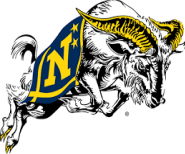 _______________________________________Midshipmen Information:Name: _________________________________Company Number: _________Class of _______Address: P.O. Box ________________________Email: __________________________________                      Phone: _________________________________Birth Month/Day: ______/__________